Wedding Registry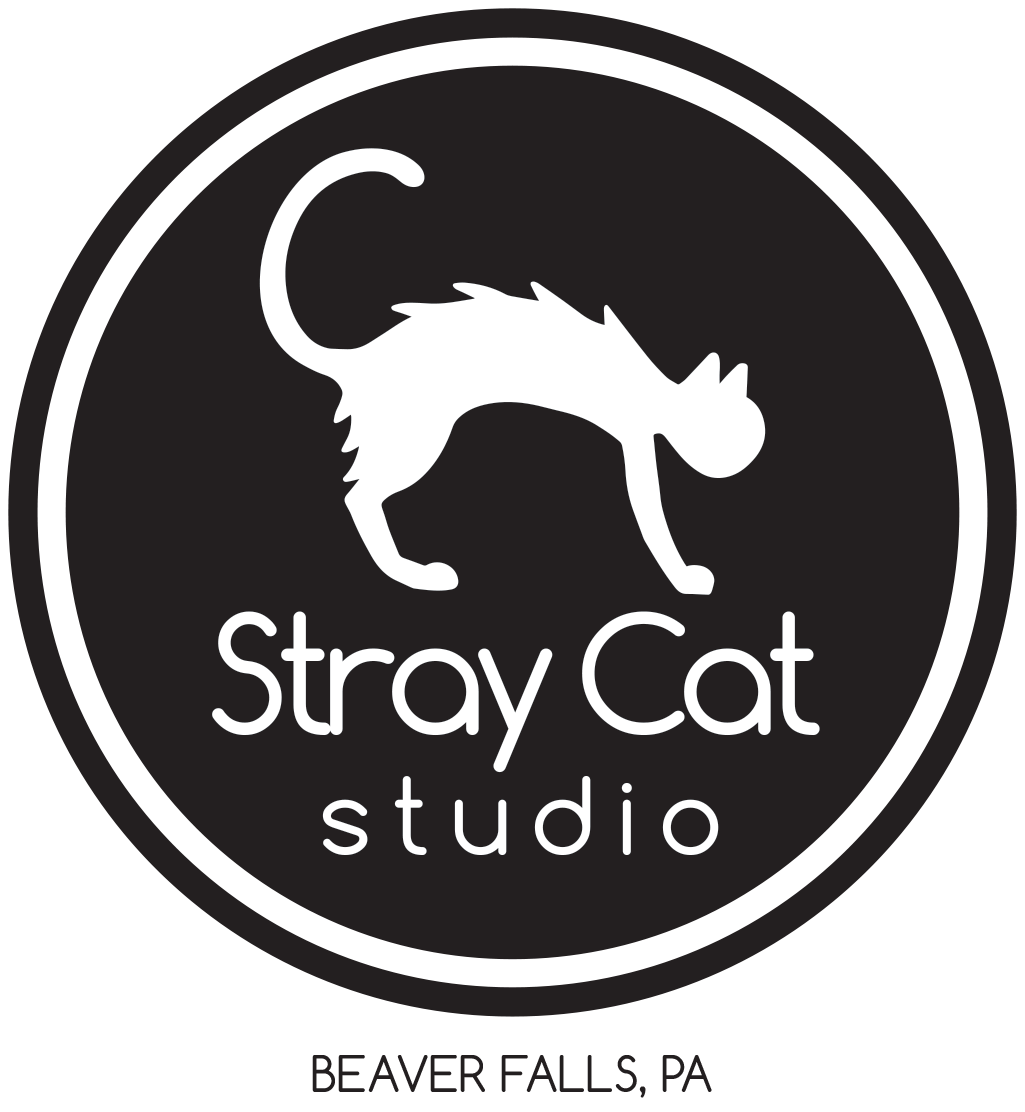 	Bride/Groom:		        	Wedding Date:		 	Contact Info:			Enclosures needed: #			Shipping Preferences: 		Tableware#___ sets of Dinner ware (Dinner plates, bowls, lunch plate, mugs or 4 pieces of your choice)#___Coffee Mugs#___Serving bowls#___Cream/sugar#___Pottery Tea set & Cherry Valley Teas#___Pottery Lemonade/Iced Tea tumblers & pitcher#___Ice cream parfait cups#___Bakeware: lasagna pan (9X13), brownie pan (8X8)#___ Pepper grinder & salt shaker (or grinder)-- (Struthers turning Studio)#___Set of soup crocks #___Beer Steins Kitchen#___Mixing bowls#___Spoon rests (Charlotte Tolliver)#___Wine corks (Edric)#___Cutting Boards (Wooden it be Nice)#___Wooden coaster set (“” “”)#___Pot Holders (Maggie Townsend)#___Canister Sets (Flour, Sugar, Coffee, & Tea?)
Décor #___(singles or sets) Candlesticks (Wolf’s Den Pottery)#___Wooden Ikebana flower holders (Edric Florence)#___Candles (SOA or Heather Clemmer)#___Soaps (Soap Alchemy)#___Salves (CV)#___Prints (various artists)#___Ballantine Wreaths#___Silk Pillow cases (Nellie SunPrints)#___Wooden Bowls (Struthers Turning Studio)#___Wine Rack (Mike Johnston)#___Puzzle Box for valuables (WIBN)#___Votive holders (WIBN)#___Glass ornament sets for Christmas#___Candlescapes (Kyle Houser)#___Painted suitcases (Dawn Pogany)#___Wedding portrait painting #___Small ornaments for favors or keepsakes(Emily Carson)#___Vase#___ Handmade TilesGarden & Outdoor#___Plant pots#___Toad houses#___Bird baths#___Bird houses#___Bird Feeders#___Wind chimesExtras#___Gift certificates#___Lessons-for-two#___Honeymoon Basket – snacks for the getaway, champagne, pottery wine/champagne glasses, cheese, candles, soaps, lotions, etc.#___ (Small, Medium, or Large) Basket of Bath & Body#___Remembrance Journal, handmade wooden pen, candle, instructions (Small Journal or Large 3-Ring Binder)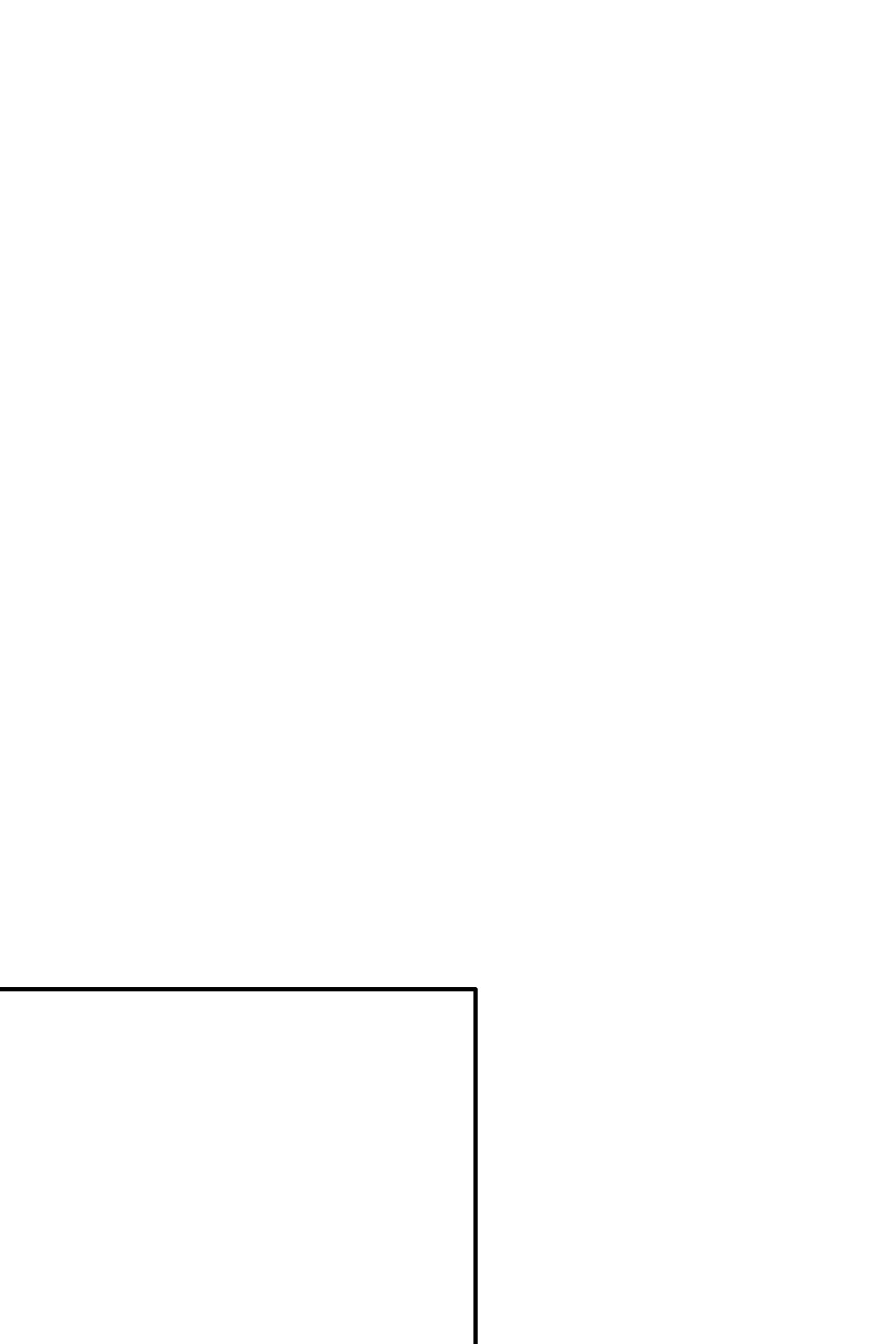 Things to know about your Wedding Registry with Stray Cat StudioAll items can be made in time for the wedding (if we have 2-3 months advance notice).  Alternatively, guests may purchase the item before the wedding, and the bride and groom may take up to 3 months after the wedding (especially for items requiring custom glazes, etc.) to select how the piece should be made.Please note that our items are “one of a kind”. Between the time when you select your item and when a guest tries to purchase it for you, the exact item you saw may be sold to another customer. In this case, we will do our best to match it as closely as possible in consultation with you to find something you like just as well.   However, MOST TIMES, a copycat version can be made.Stray Cat Studio will supply you with a link for your shower invitations to let guests know where you are registered and how to order items.  Custom enclosure cards can be printed for you as well upon request.Please let us know if you would like a progress report of what has been selected. Otherwise, we will assume you want to be surprised!Anything selected on your registry, but not purchased as a gift by a guest, can be purchased by you for up to 3 months after the wedding date for 10% off.We hope to make this a delightful and creative journey of picking meaningful items for your new life together.  Please let us know if there is ANY way that we can enhance your experience with us, and we will do our best to accommodate your requests.Blessings on your journey ahead!